Publicado en Madrid el 04/05/2023 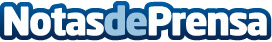 DXC Technology, la Universidad Rey Juan Carlos y SAP Educación España crean el Título Experto en Digitalización de Procesos de Compra con SAP AribaEl convenio, formalizado por el rector de la URJC, Javier Ramos López, y el presidente y consejero delegado de DXC Technology España, Juan Parra, quiere dar respuesta al reto científico que la sociedad exige, promoviendo el desarrollo tecnológico, la transferencia de la tecnología y la innovación como aplicación de los resultados de la investigaciónDatos de contacto:María Guijarro622 83 67 02Nota de prensa publicada en: https://www.notasdeprensa.es/dxc-technology-la-universidad-rey-juan-carlos Categorias: Programación E-Commerce Formación profesional Universidades Innovación Tecnológica Digital http://www.notasdeprensa.es